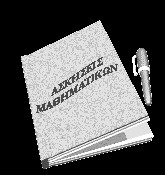 ΜΑΘΗΜΑΤΙΚΑ Δ΄ ΤΑΞΗΣ 	Διαχειρίζομαι προβλήματαΌνομα: __________________________1.  Ρώτησε ο Γιώργος τον παππού του πόσο χρονών είναι κι εκείνος του είπε πως ανδιαιρέσει την ηλικία του με το 7, θα βρει 12 και θα περισσέψουν 4. Πόσο χρονών είναι ο παππούς του Γιώργου;ΛύσηΑπάντηση: ____________________________________________________2. Ο πατέρας του Αργύρη έχει στο μυαλό του το έτος γέννησής του. Αν το διαιρέσει με το 
	4, θα βρει 490 και θα περισσέψουν 2. Ποιο είναι το έτος γέννησης του πατέρα του 
	Αργύρη;ΛύσηΑπάντηση: ____________________________________________________3.  Το σχολείο της Εβελίνας έχει 228 μαθητές. Το 1/6 των μαθητών πηγαίνει στην Δ΄ 
	Τάξη. Πόσοι είναι οι μαθητές της Δ΄ τάξης στο σχολείο της Εβελίνας; 
	ΛύσηΑπάντηση: ____________________________________________________4.  Η Ζωή ταξίδεψε στην Ολλανδία και έφερε 13 κόκκινες, 7 κίτρινες και 15 μωβτουλίπες. Με αυτές τις τουλίπες έφτιαξε ανθοδέσμες για να της χαρίσει στις φίλες 
της. Εάν η κάθε ανθοδέσμη έχει 7 τουλίπες, σε πόσους φίλους της θα τις μοιράσει; 
ΛύσηΑπάντηση: ____________________________________________________5.  Σε ένα σχολείο υπάρχουν 239 παιδιά. Πόσα παιδιά περισσεύουν αν παραταχθούν:α) Σε τριάδες; β) Σε τετράδες; γ) Σε πεντάδες; δ) Σε οκτάδες;ΛύσηΑπάντηση: ____________________________________________________ 
____________________________________________________________6.  Ο παππούς του Χρήστου φύτεψε στο περιβόλι του 10 δωδεκάδες πορτοκαλιές καιτριπλάσιο αριθμό λεμονιές. Όλα τα δέντρα είναι φυτεμένα σε 6 παρτέρια. Πόσα δέντρα έχει το κάθε παρτέρι;Για να λύσω αυτό το πρόβλημα ακολουθώ τα παρακάτω βήματα:Σκέψη:	Λύση:α) Πόσες είναι οι πορτοκαλιές; ______________________________________β) Πόσες είναι οι λεμονιές;_________________________________________γ) Πόσα είναι όλα μαζί τα δέντρα; ____________________________________δ) Πόσα δέντρα έχει το κάθε παρτέρι;_________________________________ 
Απάντηση: ____________________________________________________7. Ένα ανθοπωλείο αγόρασε τριαντάφυλλα για να φτιάξει 800 ανθοδέσμες των 9τριαντάφυλλων η κάθε ανθοδέσμη. Αν έβαζε 8 τριαντάφυλλα σε κάθε ανθοδέσμη, πόσες ανθοδέσμες θα έφτιαχνε με τα ίδια τριαντάφυλλα;ΛύσηΑπάντηση: ____________________________________________________8.  Ένας ζαχαροπλάστης συσκεύασε σε κουτιά 300 σοκολατάκια λευκής σοκολάτας και 
	500 σοκολατάκια μαύρης σοκολάτας. Σε κάθε κουτί έβαλε 20 σοκολατάκια.α) Πόσα κουτιά χρησιμοποίησε για να συσκευάσει τα σοκολατάκια λευκής σοκολάτας;β) Πόσα κουτιά χρησιμοποίησε για να συσκευάσει τα σοκολατάκια μαύρης σοκολάτας;α) Πόσα κουτιά χρησιμοποίησε συνολικά;ΛύσηΑπάντηση: ____________________________________________________9.  Η κυρία Κατερίνα έχει στο ανθοπωλείο της 24 δεκάδες γαρύφαλλα και διπλάσιο αριθμό 
	από τριαντάφυλλα. Θέλει να φτιάξει 40 ανάμεικτα μπουκέτα με γαρύφαλλα και 
	τριαντάφυλλα που να είναι ακριβώς ίδια μεταξύ τους.α) Πόσα γαρύφαλλα έχει στο ανθοπωλείο της η κυρία Κατερίνα;β) Πόσα τριαντάφυλλα υπάρχουν στο ανθοπωλείο;Πόσα λουλούδια από το κάθε είδος πρέπει να βάλει η κυρία Κατερίνα σε κάθε 
μπουκέτο ώστε όλα τα μπουκέτα να είναι ακριβώς ίδια μεταξύ τους; 
ΛύσηΑπάντηση: ____________________________________________________